РЕГИОНАЛЬНАЯ СЛУЖБАПО ТАРИФАМ И ЦЕНАМ КАМЧАТСКОГО КРАЯПРОЕКТ ПОСТАНОВЛЕНИЯ             г. Петропавловск-КамчатскийВ соответствии с постановлениями Правительства Камчатского края от 23.03.2015 № 117-П «Об утверждении Порядка предоставления субсидий исполнителям коммунальных услуг в целях возмещения недополученных доходов, возникших в результате обеспечения изменения размера вносимой гражданами платы граждан за коммунальные услуги в соответствии с предельными (максимальными) индексами изменения размера вносимой гражданами платы за коммунальные услуги в муниципальных образованиях в Камчатском крае», от 19.12.2008 № 424-П «Об утверждении Положения о Региональной службе по тарифам и ценам Камчатского края», протоколом Правления Региональной службы по тарифам и ценам Камчатского края от 04.09.2019 № ххПОСТАНОВЛЯЮ:1. Внести в постановление Региональной службы по тарифам и ценам Камчатского края от 23.01.2019 № 14 «Об установлении предельных значений изменения платы граждан за отопление по муниципальным образованиям в Камчатском крае на 2019 год» следующие изменения:1. пункт 3.2.2. приложения № 2 изложить в следующей редакции:«»;2. пункт 5.1. приложения № 2 изложить в следующей редакции:«»;3. пункт 5.3. приложения № 2 изложить в следующей редакции:«».4. Настоящее постановление вступает в силу через десять дней после дня его официального опубликования и распространяет свое действие на правоотношения, возникшие с 01.09.2019.И.о. Руководителя                                                                             С.С. Андрусяк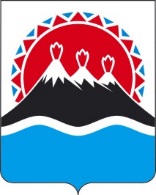 04.09.2019№ххО внесении изменений в постановление Региональной службы по тарифам и ценам Камчатского края от 23.01.2019 № 14 «Об установлении предельных значений изменения платы граждан за отопление по муниципальным образованиям в Камчатском крае на 2019 год»3.2.2.   с. Мильково99,25.1. Апачинское сельское поселение98,75.3.Усть-Большерецкое сельское поселение98,5